Наименование объекта _________________________________________________________Производительность очистных сооружений, м3/час ____________________________________Общая характеристика системы водоотведения:3.1.Тип канализации:- общесплавная;- раздельная.3.2   Общий объем сточных вод, м3/сут , в том числе: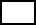 объём промышленных  стоков, м3/сут  объём  бытовых сточных вод, м3/сут  объём стоков из выгребных ям, м3/сут Режим подачи сточных вод на очистные сооружения:-      напорный  самотечный  Залповые  сбросы:-      нет  есть   продолжительность сброса_______________________________________________характер происхождения _________________________________________________объем залпового сброса__________________________________________________при напорной подаче указать производительность насосов____________________при напорной подаче указать число одновременно работающих  насосов________Показатели состава поступающих сточных вод и требования к качеству очистки.Требования к строительству (при наличии):- капитальное строительство  - блочно-модульное здание - быстровозводимое здание  - поздемное размещение Географическое нахождение объекта _____________________________________________Сейсмичность, баллы  __________________________________________________________Для строительства (при наличии):- климатический район  __________________________________________________________- снеговой район / снеговая нагрузка, кПа  __________________________________________- ветровой район / ветровая нагрузка, кПа  __________________________________________- минимальная температура рабочей пятидневки, ˚С  _________________________________- абсолютный минимум, ˚С  _______________________________________________________Дополнительные требования____________________________________________________Наименование параметраЕд.Изм.ВеличинаПДКВзвешенные веществамг/лНефтепродукты  мг/лХПКмг/О2лБПКпмг/О2лАммоний-ион (NH4+)мг/лНитрат-анион (NO3–)мг/лНитрит-анион (NO2-)мг/лФосфаты(РО43-)мг/лХлоридымг/лЖирымг/лНефтепродуктымг/лСПАВмг/лТемпература сточных водоСрН